Weekly UpdateSeptember 30, 2020"[A God-thing is] when something happens in your life, and you look at it and can't explain how or why it happened, but you know there's a reason for it.  You know that God is doing something in your life, and it changes you.  There's no other way to explain it except to see it as a God thing."----Robin Jones GunnRECYCLINGFirst Christian Church is in charge of recycling for the month of October. Volunteers are needed on October 3rd and 17th from 8:00-10:00am and 10:00-11:30am. Please notify the office if you are able to help.DWM SURVEYWomen of the church, if you have not yet completed the DWM Survey, please do so. You do not have to attend DWM regularly to complete the survey.  So far we have only had a few complete the survey.  We would like to receive feedback from all women in the congregation so that we can plan our ministry path.  Our goal is to provide opportunities for women to grow together as women of faith. DWM SurveyRISE YOUTH GROUPOur Rise Middle School Youth Group meets tonight at 6:00pm! All middle-schoolers are welcome!FAMILY IN FOCUS SMALL GROUPFamily in Focus small group will meet tomorrow night at 6:00pm at the church.SUNDAY SCHOOLSunday school classes for ages pre-k, 1st-3rd, 4th-5th, 6th-8th and the adult Seekers Class will meet this Sunday morning at 9:15am.CHURCH THIS SUNDAYWe will continue Sunday morning worship with our social distancing rules this Sunday at 10:15am.HIGH SCHOOL MINISTRYOur High School Ministry meets on Sundays at 5:00pm.FOUNDATIONS CLASSThe foundations class for 6th-8th graders who are seeking to learn the basic principles of the Christian faith meets WEEKLY, culminating in a Baptism Sunday on November 1st. This class will serve as the student’s foundation of faith for the coming decades. Following the completion of Foundations class, the 6th-8th Sunday School class will begin meeting at the same time as other age groups.SMALL GROUPSThe following small groups will continue through the fall:Family in Focus: Family in Focus small group meets on the 1st & 3rd Thursday of each month at 6:00pm at the church. Next meeting: October 1st Fellowship Small Group: Fellowship small group will meet on the 2nd & 4th Thursday of each month at 6:00pm at the church. Next meeting: October 8th  DWM: Disciples Women’s Group meets at 7:00pm on the third Tuesday of each month. Next meeting: October 20th Men’s Fellowship: The men’s group meets on the third Thursday of each month at 8:00am. Next meeting: October 15th Hustlers: The Hustlers group meets on the last Sunday of each month at 7:00pm at the church. Next meeting: October 25thSeekers Sunday School: The Seekers Adult Sunday School class provides an option for those with busy schedules to meet in a small group on Sunday mornings. They meet the 1st & 3rd Sundays of each month beginning at 9:15am. Next meeting: October 4th DAILY DEVOTIONAL SERIES Our current daily series is through the book of Galatians. Please send your email to gcfccdoc@yahoo.com to be added to the daily study list.PRAYER REQUESTSWe invite anyone with a prayer request to drop it into the offering plates on Sunday morning. PRAYER LISTHarold StimmelHarriet FarneyPatty BenzEvelyn Fawver (Recently fell)Irene SchaeferMike LorenzenChet Goodrich Phil Walker (Sue Walker’s brother)Noel HutchcraftBIRTHDAYS AND ANNIVERSARIES(September 30-October 6, 2020)		September	30:	Ralph & Freda Poe   ‘61		October	4:	Don Eberly	6:	Jay & Lori Kristensen   ‘01			Please send us (gcfccdoc@yahoo.com) additions or corrections of birthdays,anniversaries, or email addresses.ATTENDANCELINKSWebsite: fccdocgc.com  fccdocgc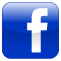   fccdocgc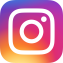  fccdocgc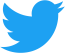 Weekly AttendanceWeekly AttendanceWeekly AttendanceWeekly AttendanceWeekly AttendanceWeekly AttendanceWeekly Attendance12345AVGJuly 2020464433- 41Aug 2020-444147-44Sept 20203444533943Average Monthly AttendanceAverage Monthly AttendanceAverage Monthly AttendanceAverage Monthly AttendanceAverage Monthly Attendance2017201820192020July30405341Aug35445644Sept49495643